АНАЛИТИЧЕСКИЙ ОТЧЕТ 
ПО СБОРУ И ОБОБЩЕНИЮ ИНФОРМАЦИИ О КАЧЕСТВЕ УСЛОВИЙ ОСУЩЕСТВЛЕНИЯ ОБРАЗОВАТЕЛЬНОЙ ДЕЯТЕЛЬНОСТИ ОРАНИЗАЦИЯМИ, ОСУЩЕСТВЛЯЮЩИМИ ОБРАЗОВАТЕЛЬНУЮ ДЕЯТЕЛЬНОСТЬ В ЛЕНСКОМ МУНИЦИПАЛЬНОМ РАЙОНЕ АРХАНГЕЛЬСКОЙ ОБЛАСТИДЕКАБРЬ 2019Приложение 1. ПЕРЕЧЕНЬ образовательных организаций ЛЕНСКОГО МУНИЦИПАЛЬНОГО РАЙОНА АРХАНГЕЛЬСКОЙ ОБЛАСТИ, в отношении которых проведена независимая оценка КУООД в 2019 годуТаблица . Обобщенные замечания экспертовНезависимая оценка КУООД произведена в отношении 15 организаций ЛЕНСКОГО МУНИЦИПАЛЬНОГО РАЙОНА АРХАНГЕЛЬСКОЙ ОБЛАСТИ, осуществляющих образовательную деятельность по общеобразовательным программам, образовательным программам начального образования, образовательным программам дополнительного образования.Образовательные организации ЛЕНСКОГО МУНИЦИПАЛЬНОГО РАЙОНА АРХАНГЕЛЬСКОЙ ОБЛАСТИ получили итоговые показатели качества осуществления образовательной деятельности на уровне 81,71 балла. Организации дошкольного образования оценены на уровне 77,25 балла. Организации общего образования в целом получили оценку 82,22 баллов. Организации дополнительного образования получили среднюю оценку 88,3 баллов.Критерий «открытость и доступность информации об организации» был оценен на уровне 92,15 в целом. Организации дошкольного образования были оценены на уровне 90,08 баллов. Организации общего образования были оценены на уровне 92,1 баллов. В организациях дополнительного образования зафиксирована оценка 96,55 баллов.Критерий «комфортность условий предоставления услуг» в целом оценен в 87,48 баллов. Организации дошкольного образования были оценены на 83,68 балла. Организации общего образования получили оценку на уровне 87,2 балла. Организации дополнительного образования были оценены на 96,35 балла.По критерию «доступность услуг для инвалидов» общий уровень оценки по региону составил 34. Организации дошкольного образования, получили 16 балла. Организации общего образования получили по данному критерию 37,56 балла. Организации дополнительного образования, получили 54 балла.По критерию «доброжелательность и вежливость сотрудников образовательной организации» была получена оценка в 99 баллов в целом. Организации дошкольного образования, получили 100 балла. Организации общего образования получили по данному критерию 98,76 баллов. Организации дополнительного образования, получили 98,1 балла.По критерию «удовлетворенность условиями оказания услуг»  в регионе оценка составила 95,89 балла. Организации дошкольного образования были оценены на уровне 96,5 балла. Организации общего образования получили 95,49 балла. Организации дополнительного образования, соответственно, получили 96,5 балла.Общие рекомендации по результатам независимой оценкиВ целях повышения качества оказания услуг образовательными организациями ЛЕНСКОГО МУНИЦИПАЛЬНОГО РАЙОНА АРХАНГЕЛЬСКОЙ ОБЛАСТИ рекомендуется: 1. Продолжить работу по улучшению качества осуществления образовательной деятельности в организациях2. Обеспечить доступность услуг, оказываемых образовательными организациями для лиц с ограниченными возможностями здоровья: обеспечить необходимым оборудованием и услугами в соответствии с требуемыми в рамках программы «Доступная среда». Заключить договоры с тифлосурдопереводчиками, оснастить учреждения сменными креслами-колясками, обеспечить дублирование звуковой и зрительной информации для инвалидов (звуковые сигналы, бегущие строки, таблички со шрифтом Брайля, визуальное оформление входных групп для слабовидящих). Оборудовать санитарно-гигиенические помещения для инвалидов, оборудовать парковки для транспортных средств инвалидов.3. Повысить уровень комфортности оказания услуг в тех организациях, где уровень комфортности был оценен недостаточно высоко. Оборудовать места отдыха сотрудников и учащихся, обеспечить зоны отдыха водой, проверить устранить недостатки по санитарному состоянию санитарно-гигиенических помещений, а также помещений организации социальной сферы.4. В тех организациях, где были зафиксированы недостаточно высокие оценки по уровню доступности и полноты информации, рекомендуется провести мероприятия по устранению недостатков в данной сфере. Повысить уровень доступности, полноты и актуальности информации об образовательных организациях и их деятельности на общедоступных ресурсах, привести в соответствие информацию о деятельности организаций, размещенной на общедоступных информационных ресурсах (информационных стендах и официальных сайтах организаций), перечню информации и требованиям к ней, установленным нормативными правовыми актами.5. В отдельных организациях общего образования рекомендуется провести серию тренингов с педагогическими кадрами и вспомогательным персоналом по развитию коммуникативных навыков, доброжелательного общения с обучающимися и их родителями/ законными представителями.Итоговая оценка качества условий оказания услуг образовательными организациями. Рейтинг организацийИтоговый показатель оценки качества осуществления образовательной деятельности организациями ЛЕНСКОГО МУНИЦИПАЛЬНОГО РАЙОНА АРХАНГЕЛЬСКОЙ ОБЛАСТИ составил 81,71 баллов.В зависимости от вида образовательной организации данный показатель составил:организации дошкольного образования оценены на 77,25 балловорганизации общего образования оценены на 82,22 балловорганизации дополнительного образования оценены на 88,3 балловРейтинг. Общий рейтингТаблица Рейтинг в разрезе типов образовательных организацийРейтинг. Организации дошкольного образованияТаблица Рейтинг. Организации общего образованияТаблица Рейтинг. Организации дополнительного образованияТаблица Результаты образовательных организаций по критериям и группам показателей Критерий 1. Открытость и доступность информации об образовательной организацииКритерий представлен тремя показателями:Показатель 1.1.	Соответствие информации о деятельности образовательной организации, размещенной на общедоступных информационных ресурсах, ее содержанию и порядку (форме), установленным нормативными правовыми актами (на информационных стендах в помещении организации социальной сферы; на официальном сайте образовательной организации в сети «Интернет»).Показатель 1.2.	Наличие на официальном сайте образовательной организации информации о дистанционных способах обратной связи и взаимодействия с получателями услуг и их функционирование (абонентского номера телефона; адреса электронной почты; электронных сервисов (для подачи электронного обращения (жалобы, предложения), получения консультации по оказываемым услугам и иных.); раздела официального сайта «Часто задаваемые вопросы»; технической возможности выражения получателем услуг мнения о качестве условий оказания услуг организацией (наличие анкеты для опроса граждан или гиперссылки на нее)).Показатель 1.3.	Доля получателей услуг, удовлетворенных открытостью, полнотой и доступностью информации о деятельности образовательной организации, размещенной на информационных стендах в помещении образовательной организации, на официальном сайте образовательной организации в сети «Интернет» (в % от общего числа опрошенных получателей услуг).Таблица . Критерий 2. Комфортность условий предоставления услугКритерий представлен двумя показателями:Показатель 2.1.	Обеспечение в образовательной организации комфортных условий пребывания (наличие комфортной зоны отдыха (ожидания), оборудованной соответствующей мебелью, наличие и понятность навигации внутри организации, наличие и доступность питьевой воды, санитарно-гигиенических помещений, санитарное состояние помещений организации)Показатель 2.2 Определяется по формуле :Показатель 2.3.	Доля получателей услуг удовлетворенных комфортностью предоставления услуг образовательной организацией (в % от общего числа опрошенных получателей услуг).Таблица . Критерий 3. Доступность услуг для инвалидовКритерий представлен тремя показателями:Показатель 3.1.	Оборудование помещений образовательной организации и прилегающей к ней территории с учетом доступности для инвалидов (наличие оборудованных входных групп пандусами (подъемными платформами); наличие выделенных стоянок для автотранспортных средств инвалидов; наличие адаптированных лифтов, поручней, расширенных дверных проемов; наличие сменных кресел-колясок; наличие специально оборудованных санитарно-гигиенических помещений в организации социальной сферы).Показатель 3.2.	Обеспечение в организации социальной сферы условий доступности, позволяющих инвалидам получать услуги наравне с другими (дублирование для инвалидов по слуху и зрению звуковой и зрительной информации; дублирование надписей, знаков и иной текстовой и графической информации знаками, выполненными рельефно-точечным шрифтом Брайля; возможность предоставления инвалидам по слуху (слуху и зрению) услуг сурдопереводчика (тифлосурдопереводчика); наличие альтернативной версии официального сайта организации социальной сферы в сети «Интернет» для инвалидов по зрению; помощь, оказываемая работниками организации социальной сферы, прошедшими необходимое обучение (инструктирование) по сопровождению инвалидов в помещениях организации социальной сферы и на прилегающей территории; наличие возможности предоставления услуги в дистанционном режиме или на дому). Показатель 3.3.	Доля получателей услуг, удовлетворенных доступностью услуг для инвалидов (в % от общего числа опрошенных получателей услуг – инвалидов)Таблица . Критерий 4. Доброжелательность, вежливость работников образовательной организацииКритерий представлен тремя показателями:Показатель 4.1.	Доля получателей услуг, удовлетворенных доброжелательностью, вежливостью работников образовательной организации, обеспечивающих первичный контакт и информирование получателя услуги при непосредственном обращении в организацию социальной сферы (в % от общего числа опрошенных получателей услуг)Показатель 4.2.	Доля получателей услуг, удовлетворенных доброжелательностью, вежливостью работников образовательной организации, обеспечивающих непосредственное оказание услуги при обращении в организацию социальной сферы (в % от общего числа опрошенных получателей услуг)Показатель 4.3.	Доля получателей услуг, удовлетворенных доброжелательностью, вежливостью работников образовательной организации при использовании дистанционных форм взаимодействия (в % от общего числа опрошенных получателей услуг).Таблица . Критерий 5. Удовлетворенность условиями оказания услугКритерий представлен тремя показателями:Показатель 5.1.	Доля получателей услуг, которые готовы рекомендовать образовательную организацию родственникам и знакомымПоказатель 5.2.	Доля получателей услуг, удовлетворенных организационными условиями предоставления услуг (графиком работы образовательной организации) (в % от общего числа опрошенных получателей услуг)Показатель 5.3.	Доля получателей услуг, удовлетворенных в целом условиями оказания услуг в образовательной организации (в % от общего числа опрошенных получателей услуг).Таблица . Выводы и заключенияМБДОУ «Детский сад №1 "Незабудка"» (Ленский муниципальный район)Ниже представлены итоговые результаты независимой оценки качества, по данной организации. Как мы можем видеть, по показателю открытости и доступности информации, данная организация получила 99,7 баллов, по показателю комфортности условий предоставления услуг, 100 баллов, по показателю доступности образовательной организации для обучения инвалидов и лиц с ограниченными возможностями здоровья, 24 баллов, по показателю доброжелательности, вежливости, компетентности работников, показатель составил 100 баллов. По критериям удовлетворенности качеством образовательной организации, данная организация получила 100 баллов. Итоговый показатель по данной организации составил 84,7 балловРисунок Необходимо обеспечить оборудование помещений организации и прилегающей к ней территории с учетом доступности для инвалидов и лиц с ограничениями (оборудованными входными группами, выделенными местами на парковках и автостоянках, оборудование  адаптированных лифтов, поручней, обеспечение наличия сменных кресел-колясок, и специально оборудованных санитарно-гигиенических помещений). Необходимо с помощью обратной связи с получателями услуг, выяснить что еще, помимо факторов, освещенных в данном исследовании, может влиять на неудовлетворенность доступностью данной организации для инвалидов. Принять меры по устранению и этих недостатков тоже.. МБДОУ «Детский сад "Малышок"» (Ленский муниципальный район)Ниже представлены итоговые результаты независимой оценки качества, по данной организации. Как мы можем видеть, по показателю открытости и доступности информации, данная организация получила 87,7 баллов, по показателю комфортности условий предоставления услуг, 77 баллов, по показателю доступности образовательной организации для обучения инвалидов и лиц с ограниченными возможностями здоровья, 16 баллов, по показателю доброжелательности, вежливости, компетентности работников, показатель составил 100 баллов. По критериям удовлетворенности качеством образовательной организации, данная организация получила 100 баллов. Итоговый показатель по данной организации составил 76,1 балловРисунок Необходимо обеспечить оборудование помещений организации и прилегающей к ней территории с учетом доступности для инвалидов и лиц с ограничениями (оборудованными входными группами, выделенными местами на парковках и автостоянках, оборудование  адаптированных лифтов, поручней, обеспечение наличия сменных кресел-колясок, и специально оборудованных санитарно-гигиенических помещений). Необходимо обеспечить в организации условий доступности, позволяющих инвалидам получать услуги наравне с другими. Обеспечить дублирование звуковой и зрительной информации, дублирование надписей, знаков, прочей важной графической информации с помощью рельефно-точечного шрифта Брайля. Предусмотреть возможность предоставления нуждающимся, услуг по сурдопереводу. Обеспечить альтернативную версию официального интеренет-сайта для граждан с ограничениями возможностей по слуху и зрению, если таковой функции еще нет. При необходимости, обеспечить поддержку при инструктировании персонала в отношении сопровождения инвалидов. Предусмотреть возможность дистанционного обучения.. Необходимо с помощью обратной связи с получателями услуг, выяснить что еще, помимо факторов, освещенных в данном исследовании, может влиять на неудовлетворенность доступностью данной организации для инвалидов. Принять меры по устранению и этих недостатков тоже.. МБДОУ «Детский сад № 4"Ласточка"» (Ленский муниципальный район)Ниже представлены итоговые результаты независимой оценки качества, по данной организации. Как мы можем видеть, по показателю открытости и доступности информации, данная организация получила 93,8 баллов, по показателю комфортности условий предоставления услуг, 82 баллов, по показателю доступности образовательной организации для обучения инвалидов и лиц с ограниченными возможностями здоровья, 8 баллов, по показателю доброжелательности, вежливости, компетентности работников, показатель составил 100 баллов. По критериям удовлетворенности качеством образовательной организации, данная организация получила 95,1 баллов. Итоговый показатель по данной организации составил 75,8 балловРисунок Необходимо обеспечить оборудование помещений организации и прилегающей к ней территории с учетом доступности для инвалидов и лиц с ограничениями (оборудованными входными группами, выделенными местами на парковках и автостоянках, оборудование  адаптированных лифтов, поручней, обеспечение наличия сменных кресел-колясок, и специально оборудованных санитарно-гигиенических помещений). Необходимо обеспечить в организации условий доступности, позволяющих инвалидам получать услуги наравне с другими. Обеспечить дублирование звуковой и зрительной информации, дублирование надписей, знаков, прочей важной графической информации с помощью рельефно-точечного шрифта Брайля. Предусмотреть возможность предоставления нуждающимся, услуг по сурдопереводу. Обеспечить альтернативную версию официального интеренет-сайта для граждан с ограничениями возможностей по слуху и зрению, если таковой функции еще нет. При необходимости, обеспечить поддержку при инструктировании персонала в отношении сопровождения инвалидов. Предусмотреть возможность дистанционного обучения.. Необходимо с помощью обратной связи с получателями услуг, выяснить что еще, помимо факторов, освещенных в данном исследовании, может влиять на неудовлетворенность доступностью данной организации для инвалидов. Принять меры по устранению и этих недостатков тоже.. МБДОУ «Детский сад № 3"Теремок"»" (Ленский муниципальный район)Ниже представлены итоговые результаты независимой оценки качества, по данной организации. Как мы можем видеть, по показателю открытости и доступности информации, данная организация получила 79,1 баллов, по показателю комфортности условий предоставления услуг, 75,7 баллов, по показателю доступности образовательной организации для обучения инвалидов и лиц с ограниченными возможностями здоровья, 16 баллов, по показателю доброжелательности, вежливости, компетентности работников, показатель составил 100 баллов. По критериям удовлетворенности качеством образовательной организации, данная организация получила 90,9 баллов. Итоговый показатель по данной организации составил 72,3 балловРисунок Необходимо обеспечить оборудование помещений организации и прилегающей к ней территории с учетом доступности для инвалидов и лиц с ограничениями (оборудованными входными группами, выделенными местами на парковках и автостоянках, оборудование  адаптированных лифтов, поручней, обеспечение наличия сменных кресел-колясок, и специально оборудованных санитарно-гигиенических помещений). Необходимо обеспечить в организации условий доступности, позволяющих инвалидам получать услуги наравне с другими. Обеспечить дублирование звуковой и зрительной информации, дублирование надписей, знаков, прочей важной графической информации с помощью рельефно-точечного шрифта Брайля. Предусмотреть возможность предоставления нуждающимся, услуг по сурдопереводу. Обеспечить альтернативную версию официального интеренет-сайта для граждан с ограничениями возможностей по слуху и зрению, если таковой функции еще нет. При необходимости, обеспечить поддержку при инструктировании персонала в отношении сопровождения инвалидов. Предусмотреть возможность дистанционного обучения.. Необходимо с помощью обратной связи с получателями услуг, выяснить что еще, помимо факторов, освещенных в данном исследовании, может влиять на неудовлетворенность доступностью данной организации для инвалидов. Принять меры по устранению и этих недостатков тоже.. МБОУ «Ленская средняя школа» (Ленский муниципальный район)Ниже представлены итоговые результаты независимой оценки качества, по данной организации. Как мы можем видеть, по показателю открытости и доступности информации, данная организация получила 99,7 баллов, по показателю комфортности условий предоставления услуг, 100 баллов, по показателю доступности образовательной организации для обучения инвалидов и лиц с ограниченными возможностями здоровья, 60 баллов, по показателю доброжелательности, вежливости, компетентности работников, показатель составил 98,8 баллов. По критериям удовлетворенности качеством образовательной организации, данная организация получила 93 баллов. Итоговый показатель по данной организации составил 90,3 балловРисунок Необходимо обеспечить оборудование помещений организации и прилегающей к ней территории с учетом доступности для инвалидов и лиц с ограничениями (оборудованными входными группами, выделенными местами на парковках и автостоянках, оборудование  адаптированных лифтов, поручней, обеспечение наличия сменных кресел-колясок, и специально оборудованных санитарно-гигиенических помещений). МБОУ «Литвиновская основная школа» (Ленский муниципальный район)Ниже представлены итоговые результаты независимой оценки качества, по данной организации. Как мы можем видеть, по показателю открытости и доступности информации, данная организация получила 95,4 баллов, по показателю комфортности условий предоставления услуг, 88 баллов, по показателю доступности образовательной организации для обучения инвалидов и лиц с ограниченными возможностями здоровья, 66 баллов, по показателю доброжелательности, вежливости, компетентности работников, показатель составил 100 баллов. По критериям удовлетворенности качеством образовательной организации, данная организация получила 96 баллов. Итоговый показатель по данной организации составил 89,1 балловРисунок Необходимо обеспечить оборудование помещений организации и прилегающей к ней территории с учетом доступности для инвалидов и лиц с ограничениями (оборудованными входными группами, выделенными местами на парковках и автостоянках, оборудование  адаптированных лифтов, поручней, обеспечение наличия сменных кресел-колясок, и специально оборудованных санитарно-гигиенических помещений). МБОУ «Козьминская средняя школа» (Ленский муниципальный район)Ниже представлены итоговые результаты независимой оценки качества, по данной организации. Как мы можем видеть, по показателю открытости и доступности информации, данная организация получила 98,2 баллов, по показателю комфортности условий предоставления услуг, 94 баллов, по показателю доступности образовательной организации для обучения инвалидов и лиц с ограниченными возможностями здоровья, 36 баллов, по показателю доброжелательности, вежливости, компетентности работников, показатель составил 100 баллов. По критериям удовлетворенности качеством образовательной организации, данная организация получила 94,3 баллов. Итоговый показатель по данной организации составил 84,5 балловРисунок Необходимо обеспечить оборудование помещений организации и прилегающей к ней территории с учетом доступности для инвалидов и лиц с ограничениями (оборудованными входными группами, выделенными местами на парковках и автостоянках, оборудование  адаптированных лифтов, поручней, обеспечение наличия сменных кресел-колясок, и специально оборудованных санитарно-гигиенических помещений). Необходимо с помощью обратной связи с получателями услуг, выяснить что еще, помимо факторов, освещенных в данном исследовании, может влиять на неудовлетворенность доступностью данной организации для инвалидов. Принять меры по устранению и этих недостатков тоже.. МБОУ «Иртовская основная школа» (Ленский муниципальный район)Ниже представлены итоговые результаты независимой оценки качества, по данной организации. Как мы можем видеть, по показателю открытости и доступности информации, данная организация получила 97,1 баллов, по показателю комфортности условий предоставления услуг, 96,7 баллов, по показателю доступности образовательной организации для обучения инвалидов и лиц с ограниченными возможностями здоровья, 30 баллов, по показателю доброжелательности, вежливости, компетентности работников, показатель составил 100 баллов. По критериям удовлетворенности качеством образовательной организации, данная организация получила 96,5 баллов. Итоговый показатель по данной организации составил 84,1 балловРисунок Необходимо обеспечить оборудование помещений организации и прилегающей к ней территории с учетом доступности для инвалидов и лиц с ограничениями (оборудованными входными группами, выделенными местами на парковках и автостоянках, оборудование  адаптированных лифтов, поручней, обеспечение наличия сменных кресел-колясок, и специально оборудованных санитарно-гигиенических помещений). Необходимо с помощью обратной связи с получателями услуг, выяснить что еще, помимо факторов, освещенных в данном исследовании, может влиять на неудовлетворенность доступностью данной организации для инвалидов. Принять меры по устранению и этих недостатков тоже.. МБОУ «Урдомская средняя школа» (Ленский муниципальный район)Ниже представлены итоговые результаты независимой оценки качества, по данной организации. Как мы можем видеть, по показателю открытости и доступности информации, данная организация получила 98,5 баллов, по показателю комфортности условий предоставления услуг, 77 баллов, по показателю доступности образовательной организации для обучения инвалидов и лиц с ограниченными возможностями здоровья, 42 баллов, по показателю доброжелательности, вежливости, компетентности работников, показатель составил 100 баллов. По критериям удовлетворенности качеством образовательной организации, данная организация получила 100 баллов. Итоговый показатель по данной организации составил 83,5 балловРисунок Необходимо с помощью обратной связи с получателями услуг, выяснить что еще, помимо факторов, освещенных в данном исследовании, может влиять на неудовлетворенность доступностью данной организации для инвалидов. Принять меры по устранению и этих недостатков тоже.. МБОУ «Сойгинская средняя школа» (Ленский муниципальный район)Ниже представлены итоговые результаты независимой оценки качества, по данной организации. Как мы можем видеть, по показателю открытости и доступности информации, данная организация получила 88,2 баллов, по показателю комфортности условий предоставления услуг, 77,7 баллов, по показателю доступности образовательной организации для обучения инвалидов и лиц с ограниченными возможностями здоровья, 46 баллов, по показателю доброжелательности, вежливости, компетентности работников, показатель составил 97,2 баллов. По критериям удовлетворенности качеством образовательной организации, данная организация получила 97,5 баллов. Итоговый показатель по данной организации составил 81,3 балловРисунок Необходимо обеспечить оборудование помещений организации и прилегающей к ней территории с учетом доступности для инвалидов и лиц с ограничениями (оборудованными входными группами, выделенными местами на парковках и автостоянках, оборудование  адаптированных лифтов, поручней, обеспечение наличия сменных кресел-колясок, и специально оборудованных санитарно-гигиенических помещений). Необходимо обеспечить в организации условий доступности, позволяющих инвалидам получать услуги наравне с другими. Обеспечить дублирование звуковой и зрительной информации, дублирование надписей, знаков, прочей важной графической информации с помощью рельефно-точечного шрифта Брайля. Предусмотреть возможность предоставления нуждающимся, услуг по сурдопереводу. Обеспечить альтернативную версию официального интеренет-сайта для граждан с ограничениями возможностей по слуху и зрению, если таковой функции еще нет. При необходимости, обеспечить поддержку при инструктировании персонала в отношении сопровождения инвалидов. Предусмотреть возможность дистанционного обучения.. МБОУ «Ошлапецкая основная школа» (Ленский муниципальный район)Ниже представлены итоговые результаты независимой оценки качества, по данной организации. Как мы можем видеть, по показателю открытости и доступности информации, данная организация получила 98,8 баллов, по показателю комфортности условий предоставления услуг, 90 баллов, по показателю доступности образовательной организации для обучения инвалидов и лиц с ограниченными возможностями здоровья, 0 баллов, по показателю доброжелательности, вежливости, компетентности работников, показатель составил 100 баллов. По критериям удовлетворенности качеством образовательной организации, данная организация получила 100 баллов. Итоговый показатель по данной организации составил 77,8 балловРисунок Необходимо обеспечить оборудование помещений организации и прилегающей к ней территории с учетом доступности для инвалидов и лиц с ограничениями (оборудованными входными группами, выделенными местами на парковках и автостоянках, оборудование  адаптированных лифтов, поручней, обеспечение наличия сменных кресел-колясок, и специально оборудованных санитарно-гигиенических помещений). Необходимо обеспечить в организации условий доступности, позволяющих инвалидам получать услуги наравне с другими. Обеспечить дублирование звуковой и зрительной информации, дублирование надписей, знаков, прочей важной графической информации с помощью рельефно-точечного шрифта Брайля. Предусмотреть возможность предоставления нуждающимся, услуг по сурдопереводу. Обеспечить альтернативную версию официального интеренет-сайта для граждан с ограничениями возможностей по слуху и зрению, если таковой функции еще нет. При необходимости, обеспечить поддержку при инструктировании персонала в отношении сопровождения инвалидов. Предусмотреть возможность дистанционного обучения.. Необходимо с помощью обратной связи с получателями услуг, выяснить что еще, помимо факторов, освещенных в данном исследовании, может влиять на неудовлетворенность доступностью данной организации для инвалидов. Принять меры по устранению и этих недостатков тоже.. МБОУ «Яренская средняя школа» (Ленский муниципальный район)Ниже представлены итоговые результаты независимой оценки качества, по данной организации. Как мы можем видеть, по показателю открытости и доступности информации, данная организация получила 94,2 баллов, по показателю комфортности условий предоставления услуг, 83,7 баллов, по показателю доступности образовательной организации для обучения инвалидов и лиц с ограниченными возможностями здоровья, 28 баллов, по показателю доброжелательности, вежливости, компетентности работников, показатель составил 92,8 баллов. По критериям удовлетворенности качеством образовательной организации, данная организация получила 82,1 баллов. Итоговый показатель по данной организации составил 76,2 балловРисунок Необходимо обеспечить оборудование помещений организации и прилегающей к ней территории с учетом доступности для инвалидов и лиц с ограничениями (оборудованными входными группами, выделенными местами на парковках и автостоянках, оборудование  адаптированных лифтов, поручней, обеспечение наличия сменных кресел-колясок, и специально оборудованных санитарно-гигиенических помещений). Необходимо обеспечить в организации условий доступности, позволяющих инвалидам получать услуги наравне с другими. Обеспечить дублирование звуковой и зрительной информации, дублирование надписей, знаков, прочей важной графической информации с помощью рельефно-точечного шрифта Брайля. Предусмотреть возможность предоставления нуждающимся, услуг по сурдопереводу. Обеспечить альтернативную версию официального интеренет-сайта для граждан с ограничениями возможностей по слуху и зрению, если таковой функции еще нет. При необходимости, обеспечить поддержку при инструктировании персонала в отношении сопровождения инвалидов. Предусмотреть возможность дистанционного обучения.. Необходимо с помощью обратной связи с получателями услуг, выяснить что еще, помимо факторов, освещенных в данном исследовании, может влиять на неудовлетворенность доступностью данной организации для инвалидов. Принять меры по устранению и этих недостатков тоже.. МБОУ «Лысимская основная школа» (Ленский муниципальный район)Ниже представлены итоговые результаты независимой оценки качества, по данной организации. Как мы можем видеть, по показателю открытости и доступности информации, данная организация получила 58,8 баллов, по показателю комфортности условий предоставления услуг, 77,7 баллов, по показателю доступности образовательной организации для обучения инвалидов и лиц с ограниченными возможностями здоровья, 30 баллов, по показателю доброжелательности, вежливости, компетентности работников, показатель составил 100 баллов. По критериям удовлетворенности качеством образовательной организации, данная организация получила 100 баллов. Итоговый показатель по данной организации составил 73,3 балловРисунок Необходимо ликвидировать недоработки в размещении информации на стендах и на официальном сайте в сети интернет, с целью уменьшения уровня неудовлетворенности получателей услуг. Необходимо обеспечить оборудование помещений организации и прилегающей к ней территории с учетом доступности для инвалидов и лиц с ограничениями (оборудованными входными группами, выделенными местами на парковках и автостоянках, оборудование  адаптированных лифтов, поручней, обеспечение наличия сменных кресел-колясок, и специально оборудованных санитарно-гигиенических помещений). Необходимо обеспечить в организации условий доступности, позволяющих инвалидам получать услуги наравне с другими. Обеспечить дублирование звуковой и зрительной информации, дублирование надписей, знаков, прочей важной графической информации с помощью рельефно-точечного шрифта Брайля. Предусмотреть возможность предоставления нуждающимся, услуг по сурдопереводу. Обеспечить альтернативную версию официального интеренет-сайта для граждан с ограничениями возможностей по слуху и зрению, если таковой функции еще нет. При необходимости, обеспечить поддержку при инструктировании персонала в отношении сопровождения инвалидов. Предусмотреть возможность дистанционного обучения.. МБУ ДО «Детская школа искусств Ленского района» (Ленский муниципальный район)Ниже представлены итоговые результаты независимой оценки качества, по данной организации. Как мы можем видеть, по показателю открытости и доступности информации, данная организация получила 98,4 баллов, по показателю комфортности условий предоставления услуг, 99 баллов, по показателю доступности образовательной организации для обучения инвалидов и лиц с ограниченными возможностями здоровья, 64 баллов, по показателю доброжелательности, вежливости, компетентности работников, показатель составил 100 баллов. По критериям удовлетворенности качеством образовательной организации, данная организация получила 98 баллов. Итоговый показатель по данной организации составил 91,9 балловРисунок Необходимо обеспечить в организации условий доступности, позволяющих инвалидам получать услуги наравне с другими. Обеспечить дублирование звуковой и зрительной информации, дублирование надписей, знаков, прочей важной графической информации с помощью рельефно-точечного шрифта Брайля. Предусмотреть возможность предоставления нуждающимся, услуг по сурдопереводу. Обеспечить альтернативную версию официального интеренет-сайта для граждан с ограничениями возможностей по слуху и зрению, если таковой функции еще нет. При необходимости, обеспечить поддержку при инструктировании персонала в отношении сопровождения инвалидов. Предусмотреть возможность дистанционного обучения.. МБОУ ДОД «Комплексный Центр дополнительного образования детей» (Ленский муниципальный район)Ниже представлены итоговые результаты независимой оценки качества, по данной организации. Как мы можем видеть, по показателю открытости и доступности информации, данная организация получила 94,7 баллов, по показателю комфортности условий предоставления услуг, 93,7 баллов, по показателю доступности образовательной организации для обучения инвалидов и лиц с ограниченными возможностями здоровья, 44 баллов, по показателю доброжелательности, вежливости, компетентности работников, показатель составил 96,2 баллов. По критериям удовлетворенности качеством образовательной организации, данная организация получила 95 баллов. Итоговый показатель по данной организации составил 84,7 балловРисунок Необходимо обеспечить оборудование помещений организации и прилегающей к ней территории с учетом доступности для инвалидов и лиц с ограничениями (оборудованными входными группами, выделенными местами на парковках и автостоянках, оборудование  адаптированных лифтов, поручней, обеспечение наличия сменных кресел-колясок, и специально оборудованных санитарно-гигиенических помещений). Необходимо обеспечить в организации условий доступности, позволяющих инвалидам получать услуги наравне с другими. Обеспечить дублирование звуковой и зрительной информации, дублирование надписей, знаков, прочей важной графической информации с помощью рельефно-точечного шрифта Брайля. Предусмотреть возможность предоставления нуждающимся, услуг по сурдопереводу. Обеспечить альтернативную версию официального интеренет-сайта для граждан с ограничениями возможностей по слуху и зрению, если таковой функции еще нет. При необходимости, обеспечить поддержку при инструктировании персонала в отношении сопровождения инвалидов. Предусмотреть возможность дистанционного обучения.. УТВЕРЖДАЮ:Заказчик:МИНИСТЕРСТВО ОБРАЗОВАНИЯ И НАУКИ
АРХАНГЕЛЬСКОЙ ОБЛАСТИ_____________/______________/м.п.СОГЛАСОВАНО:Исполнитель:ООО «АС-Холдинг»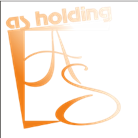 ___________/ Соколова Л.Ю./м.п.№ п/пВидНаименование образовательной организации120Организации дошкольного образованияМБДОУ «Детский сад №1 "Незабудка"»123Организации дошкольного образованияМБДОУ «Детский сад "Малышок"»122Организации дошкольного образованияМБДОУ «Детский сад № 4"Ласточка"»121Организации дошкольного образованияМБДОУ «Детский сад № 3"Теремок"»"114Организации общего образованияМБОУ «Ленская средняя школа»118Организации общего образованияМБОУ «Литвиновская основная школа»113Организации общего образованияМБОУ «Козьминская средняя школа»117Организации общего образованияМБОУ «Иртовская основная школа»111Организации общего образованияМБОУ «Урдомская средняя школа»115Организации общего образованияМБОУ «Сойгинская средняя школа»116Организации общего образованияМБОУ «Ошлапецкая основная школа»112Организации общего образованияМБОУ «Яренская средняя школа»119Организации общего образованияМБОУ «Лысимская основная школа»125Организации дополнительного образования МБУ ДО «Детская школа искусств Ленского района»124Организации дополнительного образования МБОУ ДОД «Комплексный Центр дополнительного образования детей»№ п/пВид организацииНаименование образовательной организации1. Открытость и доступность информации 2. Комфортность условий предоставления услуг3. Доступность услуг для инвалидов4. Доброжелательность, вежливость 5. Удовлетворенность условиями оказания услугОБЩИЙ БАЛЛРЕЙТИНГ125Организации дополнительного образования МБУ ДО «Детская школа искусств Ленского района»98,499641009891,91114Организации общего образованияМБОУ «Ленская средняя школа»99,71006098,89390,32118Организации общего образованияМБОУ «Литвиновская основная школа»95,488661009689,13120Организации дошкольного образованияМБДОУ «Детский сад №1 "Незабудка"»99,71002410010084,74124Организации дополнительного образования МБОУ ДОД «Комплексный Центр дополнительного образования детей»94,793,74496,29584,75113Организации общего образованияМБОУ «Козьминская средняя школа»98,2943610094,384,56117Организации общего образованияМБОУ «Иртовская основная школа»97,196,73010096,584,17111Организации общего образованияМБОУ «Урдомская средняя школа»98,5774210010083,58115Организации общего образованияМБОУ «Сойгинская средняя школа»88,277,74697,297,581,39116Организации общего образованияМБОУ «Ошлапецкая основная школа»98,890010010077,810112Организации общего образованияМБОУ «Яренская средняя школа»94,283,72892,882,176,211123Организации дошкольного образованияМБДОУ «Детский сад "Малышок"»87,7771610010076,112122Организации дошкольного образованияМБДОУ «Детский сад № 4"Ласточка"»93,882810095,175,813119Организации общего образованияМБОУ «Лысимская основная школа»58,877,73010010073,314121Организации дошкольного образованияМБДОУ «Детский сад № 3"Теремок"»"79,175,71610090,972,31592,287,5349995,981,7№ п/пВид организацииНаименование образовательной организации1. Открытость и доступность информации 2. Комфортность условий предоставления услуг3. Доступность услуг для инвалидов4. Доброжелательность, вежливость 5. Удовлетворенность условиями оказания услугОБЩИЙ БАЛЛРЕЙТИНГ120Организации дошкольного образованияМБДОУ «Детский сад №1 "Незабудка"»99,71002410010084,71123Организации дошкольного образованияМБДОУ «Детский сад "Малышок"»87,7771610010076,12122Организации дошкольного образованияМБДОУ «Детский сад № 4"Ласточка"»93,882810095,175,83121Организации дошкольного образованияМБДОУ «Детский сад № 3"Теремок"»"79,175,71610090,972,3490,183,71610096,577,2№ п/пВид организацииНаименование образовательной организации1. Открытость и доступность информации 2. Комфортность условий предоставления услуг3. Доступность услуг для инвалидов4. Доброжелательность, вежливость 5. Удовлетворенность условиями оказания услугОБЩИЙ БАЛЛРЕЙТИНГ114Организации общего образованияМБОУ «Ленская средняя школа»99,71006098,89390,31118Организации общего образованияМБОУ «Литвиновская основная школа»95,488661009689,12113Организации общего образованияМБОУ «Козьминская средняя школа»98,2943610094,384,53117Организации общего образованияМБОУ «Иртовская основная школа»97,196,73010096,584,14111Организации общего образованияМБОУ «Урдомская средняя школа»98,5774210010083,55115Организации общего образованияМБОУ «Сойгинская средняя школа»88,277,74697,297,581,36116Организации общего образованияМБОУ «Ошлапецкая основная школа»98,890010010077,87112Организации общего образованияМБОУ «Яренская средняя школа»94,283,72892,882,176,28119Организации общего образованияМБОУ «Лысимская основная школа»58,877,73010010073,3992,187,237,698,895,582,2№ п/пВид организацииНаименование образовательной организации1. Открытость и доступность информации 2. Комфортность условий предоставления услуг3. Доступность услуг для инвалидов4. Доброжелательность, вежливость 5. Удовлетворенность условиями оказания услугОБЩИЙ БАЛЛРЕЙТИНГ125Организации дополнительного образования МБУ ДО «Детская школа искусств Ленского района»98,499641009891,91124Организации дополнительного образования МБОУ ДОД «Комплексный Центр дополнительного образования детей»94,793,74496,29584,7296,696,45498,196,588,3№ оргВидРегионНаименование образовательной организацииП.1.1.П.1.2.П.1.3Итого по крит. 1рейтинг120Организации дошкольного образованияЛенский муниципальный районМБДОУ «Детский сад №1 "Незабудка"»9910010099,71114Организации общего образованияЛенский муниципальный районМБОУ «Ленская средняя школа»9910010099,72116Организации общего образованияЛенский муниципальный районМБОУ «Ошлапецкая основная школа»9610010098,83111Организации общего образованияЛенский муниципальный районМБОУ «Урдомская средняя школа»9510010098,54125Организации дополнительного образования Ленский муниципальный районМБУ ДО «Детская школа искусств Ленского района»961009998,45113Организации общего образованияЛенский муниципальный районМБОУ «Козьминская средняя школа»981009798,26117Организации общего образованияЛенский муниципальный районМБОУ «Иртовская основная школа»971009597,17118Организации общего образованияЛенский муниципальный районМБОУ «Литвиновская основная школа»981009095,48124Организации дополнительного образования Ленский муниципальный районМБОУ ДОД «Комплексный Центр дополнительного образования детей»95909894,79112Организации общего образованияЛенский муниципальный районМБОУ «Яренская средняя школа»100909394,210122Организации дошкольного образованияЛенский муниципальный районМБДОУ «Детский сад № 4"Ласточка"»941008993,811115Организации общего образованияЛенский муниципальный районМБОУ «Сойгинская средняя школа»701009388,212123Организации дошкольного образованияЛенский муниципальный районМБДОУ «Детский сад "Малышок"»89908587,713121Организации дошкольного образованияЛенский муниципальный районМБДОУ «Детский сад № 3"Теремок"»"77609579,114119Организации общего образованияЛенский муниципальный районМБОУ «Лысимская основная школа»96100058,81593,395,388,992,2№ оргВидРегионНаименование образовательной организацииП.2.1.П.2.2.П.2.3Итого по крит. 2рейтинг120Организации дошкольного образованияЛенский муниципальный районМБДОУ «Детский сад №1 "Незабудка"»1001001001001114Организации общего образованияЛенский муниципальный районМБОУ «Ленская средняя школа»1001001001002125Организации дополнительного образования Ленский муниципальный районМБУ ДО «Детская школа искусств Ленского района»1009998993117Организации общего образованияЛенский муниципальный районМБОУ «Иртовская основная школа»100979396,74113Организации общего образованияЛенский муниципальный районМБОУ «Козьминская средняя школа»1009488945124Организации дополнительного образования Ленский муниципальный районМБОУ ДОД «Комплексный Центр дополнительного образования детей»100948793,76116Организации общего образованияЛенский муниципальный районМБОУ «Ошлапецкая основная школа»8090100907118Организации общего образованияЛенский муниципальный районМБОУ «Литвиновская основная школа»1008876888112Организации общего образованияЛенский муниципальный районМБОУ «Яренская средняя школа»100846783,79122Организации дошкольного образованияЛенский муниципальный районМБДОУ «Детский сад № 4"Ласточка"»8082848210115Организации общего образованияЛенский муниципальный районМБОУ «Сойгинская средняя школа»60789577,711119Организации общего образованияЛенский муниципальный районМБОУ «Лысимская основная школа»80787577,712123Организации дошкольного образованияЛенский муниципальный районМБДОУ «Детский сад "Малышок"»8077747713111Организации общего образованияЛенский муниципальный районМБОУ «Урдомская средняя школа»8077747714121Организации дошкольного образованияЛенский муниципальный районМБДОУ «Детский сад № 3"Теремок"»"60769175,7158887,686,887,5№ оргВидРегионНаименование образовательной организацииП.3.1.П.3.2.П.3.3Итого по крит. 3рейтинг118Организации общего образованияЛенский муниципальный районМБОУ «Литвиновская основная школа»4060100661125Организации дополнительного образования Ленский муниципальный районМБУ ДО «Детская школа искусств Ленского района»6040100642114Организации общего образованияЛенский муниципальный районМБОУ «Ленская средняя школа»2060100603115Организации общего образованияЛенский муниципальный районМБОУ «Сойгинская средняя школа»040100464124Организации дополнительного образования Ленский муниципальный районМБОУ ДОД «Комплексный Центр дополнительного образования детей»2020100445111Организации общего образованияЛенский муниципальный районМБОУ «Урдомская средняя школа»60600426113Организации общего образованияЛенский муниципальный районМБОУ «Козьминская средняя школа»40600367117Организации общего образованияЛенский муниципальный районМБОУ «Иртовская основная школа»20600308119Организации общего образованияЛенский муниципальный районМБОУ «Лысимская основная школа»00100309112Организации общего образованияЛенский муниципальный районМБОУ «Яренская средняя школа»404002810120Организации дошкольного образованияЛенский муниципальный районМБДОУ «Детский сад №1 "Незабудка"»06002411123Организации дошкольного образованияЛенский муниципальный районМБДОУ «Детский сад "Малышок"»04001612121Организации дошкольного образованияЛенский муниципальный районМБДОУ «Детский сад № 3"Теремок"»"04001613122Организации дошкольного образованияЛенский муниципальный районМБДОУ «Детский сад № 4"Ласточка"»0200814116Организации общего образованияЛенский муниципальный районМБОУ «Ошлапецкая основная школа»00001520404034№ оргВидРегионНаименование образовательной организацииП.4.1.П.4.2.П.4.3Итого по крит. 4рейтинг120Организации дошкольного образованияЛенский муниципальный районМБДОУ «Детский сад №1 "Незабудка"»1001001001001123Организации дошкольного образованияЛенский муниципальный районМБДОУ «Детский сад "Малышок"»1001001001002122Организации дошкольного образованияЛенский муниципальный районМБДОУ «Детский сад № 4"Ласточка"»1001001001003121Организации дошкольного образованияЛенский муниципальный районМБДОУ «Детский сад № 3"Теремок"»"1001001001004118Организации общего образованияЛенский муниципальный районМБОУ «Литвиновская основная школа»1001001001005113Организации общего образованияЛенский муниципальный районМБОУ «Козьминская средняя школа»1001001001006117Организации общего образованияЛенский муниципальный районМБОУ «Иртовская основная школа»1001001001007111Организации общего образованияЛенский муниципальный районМБОУ «Урдомская средняя школа»1001001001008116Организации общего образованияЛенский муниципальный районМБОУ «Ошлапецкая основная школа»1001001001009119Организации общего образованияЛенский муниципальный районМБОУ «Лысимская основная школа»10010010010010125Организации дополнительного образования Ленский муниципальный районМБУ ДО «Детская школа искусств Ленского района»10010010010011114Организации общего образованияЛенский муниципальный районМБОУ «Ленская средняя школа»1009710098,812115Организации общего образованияЛенский муниципальный районМБОУ «Сойгинская средняя школа»989510097,213124Организации дополнительного образования Ленский муниципальный районМБОУ ДОД «Комплексный Центр дополнительного образования детей»96969796,214112Организации общего образованияЛенский муниципальный районМБОУ «Яренская средняя школа»93939292,81599,198,799,399№ оргВидРегионНаименование образовательной организацииП.5.1.П.5.2.П.5.3Итого по крит. 5рейтинг120Организации дошкольного образованияЛенский муниципальный районМБДОУ «Детский сад №1 "Незабудка"»1001001001001123Организации дошкольного образованияЛенский муниципальный районМБДОУ «Детский сад "Малышок"»1001001001002111Организации общего образованияЛенский муниципальный районМБОУ «Урдомская средняя школа»1001001001003116Организации общего образованияЛенский муниципальный районМБОУ «Ошлапецкая основная школа»1001001001004119Организации общего образованияЛенский муниципальный районМБОУ «Лысимская основная школа»1001001001005125Организации дополнительного образования Ленский муниципальный районМБУ ДО «Детская школа искусств Ленского района»989898986115Организации общего образованияЛенский муниципальный районМБОУ «Сойгинская средняя школа»951009897,57117Организации общего образованияЛенский муниципальный районМБОУ «Иртовская основная школа»939310096,58118Организации общего образованияЛенский муниципальный районМБОУ «Литвиновская основная школа»9292100969122Организации дошкольного образованияЛенский муниципальный районМБДОУ «Детский сад № 4"Ласточка"»100889595,110124Организации дополнительного образования Ленский муниципальный районМБОУ ДОД «Комплексный Центр дополнительного образования детей»9595959511113Организации общего образованияЛенский муниципальный районМБОУ «Козьминская средняя школа»8110010094,312114Организации общего образованияЛенский муниципальный районМБОУ «Ленская средняя школа»9797899313121Организации дошкольного образованияЛенский муниципальный районМБДОУ «Детский сад № 3"Теремок"»"100779190,914112Организации общего образованияЛенский муниципальный районМБОУ «Яренская средняя школа»80738782,11595,494,296,995,9